Please check the most appropriate category.  In some instances, you may be “unable to judge”.  Your honest evaluation of this applicant is greatly appreciated.  All information will be held in strict confidence.   On a separate page, please elaborate on two of your Excellent or Good Ratings.Please email this form to gtschd@uoguelph.ca Attn: Joanne Mead.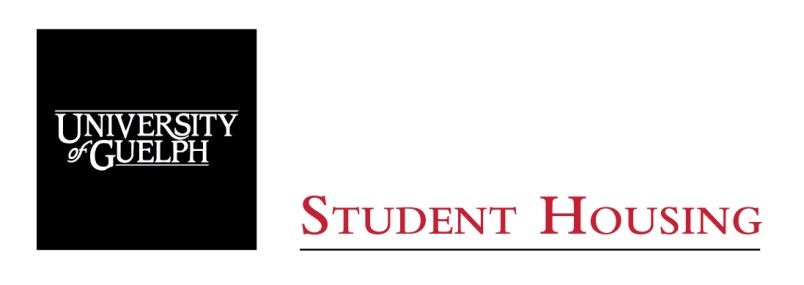   Desk Services Reference Form  Desk Services Reference Form  Desk Services Reference FormThis Reference Form is to be completed by a Previous Employer and submitted by the Referee via email to gtschd@uoguelph.ca  Attn: Joanne MeadName of Applicant:Position(s) Applying for:Guest Registration & Door StaffReference Information:Name:Name:Name:Name:Position:Position:Position:Position:Phone Number:Phone Number:Phone Number:Phone Number:How long have you known the applicant?How long have you known the applicant?How long have you known the applicant?How long have you known the applicant?How long have you known the applicant?How long have you known the applicant?How long have you known the applicant?How long have you known the applicant?General Comments:General Comments:General Comments:General Comments:Applicant’s Greatest Strength:Applicant’s Greatest Strength:Applicant’s Greatest Strength:Applicant’s Greatest Strength:Applicant’s Greatest Strength:Applicant’s Greatest Challenge:Applicant’s Greatest Challenge:Applicant’s Greatest Challenge:Applicant’s Greatest Challenge:Applicant’s Greatest Challenge:Applicant’s Greatest Challenge:Applicant’s Greatest Challenge:Why Do You Recommend This Applicant?Why Do You Recommend This Applicant?Why Do You Recommend This Applicant?Why Do You Recommend This Applicant?Why Do You Recommend This Applicant?Why Do You Recommend This Applicant?Why Do You Recommend This Applicant?Why Do You Recommend This Applicant?CharacteristicExcellentGoodFairPoor Unable to JudgeAbility to handle detail Ability to prioritize tasksAbility to work with limited supervisionAccept direction, correction, feedbackAccuracyCo-operation/TeamworkDependableHonestOral Communication Written CommunicationPerseverancePunctualitySelf Motivated/InitiativeTime ManagementOrganizedSignature:Date: